33 Frases Cortas de Películas en Inglés que no Deberían Faltar en tu Vida Real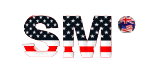 "Go ahead, make my day." - Sudden Impact (1983)"Here's Johnny!" - The Shining (1980)"You talking to me?" - Taxi Driver (1976)"Why so serious?" - The Dark Knight (2008)"You're a wizard, Harry." - Harry Potter and the Philosopher's Stone (2001)"Here's looking at you, kid." - Casablanca (1942)"Houston, we have a problem." - Apollo 13 (1995)"Do, or do not. There is no try." - Star Wars: Episode V - The Empire Strikes Back (1980)"May the Force be with you." - Star Wars (1977)“If you need a friend, get a dog.” - White Men Can't Jump (1992)"You've got a friend in me." - Toy Story (1995)"Keep your friends close, but your enemies closer." - The Godfather Part II (1974)"I'm gonna make him an offer he can't refuse." - The Godfather (1972)"There's no place like home." - The Wizard of Oz (1939)"I'll be back." - Terminator 2: Judgment Day (1991)"I feel the need... the need for speed." - Top Gun (1986)"Just keep swimming." - Finding Nemo (2003)"I'm king of the world!" - Titanic (1997)"I'll never let go." - Titanic (1997)"I'm flying!" - Titanic (1997)"To infinity and beyond!" - Toy Story (1995)"I see dead people." - The Sixth Sense (1999)"I love the smell of napalm in the morning." - Apocalypse Now (1979)"You can't handle the truth!" - A Few Good Men (1992)"There's no crying in baseball!" - A League of Their Own (1992)"Sometimes the right path is not the easiest one." - "Pocahontas" (1995)."I wish I knew how to quit you." - Brokeback Mountain (2005)"I'll have what she's having." - When Harry Met Sally... (1989)"I'm just a girl, standing in front of a boy, asking him to love her." - Notting Hill (1999)"We're all stories, in the end. Just make it a good one, eh?" - Doctor Who: The Snowmen (2012)"It's not what you look at that matters, it's what you see." - The Secret Life of Walter Mitty (2013)"You can't buy happiness, but you can buy ice cream, and that's kind of the same thing." - The Simpsons Movie (2007)"Hakuna Matata, it means no worries." - The Lion King (1994)¡Descubre más en Speakmexico.org!